ПРЕДШКОЛСКА УСТАНОВА „ДЕЧЈА РАДОСТ“ БАБУШНИЦАул. 7 Бригаде  бр. 18, 18330 Бабушница, тел: 010/385-202, e-mail: pubabusnica@mts.rs www.pudecjaradost.rs     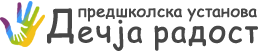 ОБРАЗАЦ ПОНУДЕПонуда бр. ________________ од __________________ за набавку робе широке потрошње за потребе наручиоца, број  5/2022.ОПШТИ ПОДАЦИ О ПОНУЂАЧУ2. ОПИС ПРЕДМЕТА НАБАВКЕПредмет набавке је набавка робе широке потрошње за потребе наручиоца, а све према спецификацији датој у наставку.У Обрасцу структуре цене који је у наставку, Понуђач ће дати цене предметних добара за потребе наручиоца. Јединичне цене свих појединачних производа су фиксне и не могу се мењати без сагласности Наручиоца. У обрасцу су дате планиране количине, с тим да се набављене количине могу разликовати, али јединичне цене остају непромењене.До промена цена може доћи само из објективних разлога који се нису могли знати у време подношења понуда.Квалитет испоручених добара мора бити у складу са важећим стандардима за поједине врсте артикала, као и у складу са важећим санитарно- хигијенским прописима. С обзиром на врсту набавке, роба увек мора бити свежа, одређеног квалитета, са важећим роком трајања, упакована у одговарајућу амбалажу, чувана на одређеној температури (смрзнута роба),  довезена до просторија установе где се врши пријем и контрола примљене робе.Понуђач гарантује за набавку, квалитет и редовну испоруку по требовању наручиоца хране-прехрамбених производа.Гарантни рок за испоручена добра је рок који је назначен на паковању, односно према роковима који су важећи за одређену врсту добара.Испорука ће се вршити на адреси Наручиоца, Предшколска установа „Дечја радост“ Бабушница, улица 7. Бригада број 1, Бабушница.Испорука је сукцесивна, свакодневна по потреби наручиоца, а по претходно примљеном требовању од Наручиоца, путем телефона, усмено или писмено.Трошкови транспорта падају на терет понуђача, без обзира на наручену количину, коју наручилац назначи приликом сваке наруџбине. Трошкови случајне пропасти ствари током транспорта падају на терет понуђача.Уколико се на испорученим добрима који су предмет ове набавке установи било какав недостатак, наручилац ће доставити писмену рекламацију понуђачу у року од 3 дана. Понуђач је у обавези да   изврши замену неисправних добара  у року од 5 дана од дана пријема рекламације, а уколико то не учини, наручилац има право на накнаду штете.Преставник Наручиоца је у обавези да приликом сваке испоруке добара изврши квалитативни пријем добара и то: За добра са роком трајања, тако што утврђује  да ли је до истека рока остало  више од половине декларисаног рока,За добра у оригиналном паковању, тако што утврђује да ли је паковање неоштећено.Уколико представник Наручиоца приликом квалитативног пријема добара утврди да иста нису прописаног квалитета и рока трајања, одбиће пријем  и записнички констатовати недостатке у квалитету и року употребе добара и у истом обавезати Понуђача да изврши нову испоруку добара уговореног квалитета најкасније у року од 5 дана од дана потписивања записника о рекламацији, а добра која су била предмет пријема одмах вратити  Понуђачу.Преставник Наручиоца је обавезан да приликом сваке испоруке добара изврши квантитативни пријем добара. Квантитативни  пријем добара врши се бројањем и мерењем, а на основу отпремнице добављача, с тим што се оригинално паковање не отвара, већ се евидентира број који је назначен на транспортном пакету.Преставник Наручиоца је дужан да понуђачу  стави приговор на количину добара која се испоручују, одмах приликом преузимања добара што ће се записнички и констатовати и у истом обавезати Произвођача да испоручи недостајућа добра у року од 5 дана од дана потписивања записника о рекламацији.Уколико преставник наручиоца приликом квалитативног и квантитативног пријема добара утврди да су испоручена добра одговарајућа, обавезан је да потпише отпремницу чиме констатује да је извршен  квантитативни и квалитативни пријем испоручених добара.Понуђена добра морају у свим аспектима одговарати захтевима наручиоца и важећим стандардима квалитета који одговарају прописима о производњи и промету животних намирница, морају бити хигијенски и бактериолошки исправни, са приложеном потврдом  о контроли квалитета производа приликом испоруке добара, здравственој исправности намирница, роком важења и сл. и свим осталим одговарајућим сертификатима о исправности животних намирница, чиме се потврђује да испоручена добра одговарају прописима о квалитету и здравственој исправности дефинисаних законом о безбедности хране („Сл.гласник РС“ бр. 41/09).За учешће у поступку избора најповољнијег понуђача учествују понуђачи код којих не постоје основи за искључење из поступка сходно члану 111. Закона о јавним набавкама („Сл. гласник Републике Србије“, бр. 91/2019). Понуђач који учествује у поступку предметне набавке, мора испунити додатне услове за учешће у поступку набавке, дефинисане чл.114-117. Закона о јавним набавка, („Сл. гласник Републике Србије“, бр. 91/2019),  и то:Технички и стручни капацитет- Понуђач треба да у моменту подношења понуде  поседује - користи  минимум 1 доставно возило за допрему добара.Својим потписом понуђач потврђује да не постоје основи за искључење из члана 111. Закона о јавним набавкама као и да испуњава горе наведени додатни услов. У случају потребе Наручилац може затражити од понуђача да достави и конкретне доказе о испуњености услова.3.  ОБРАЗАЦ СТРУКТУРЕ ЦЕНЕНабавка робе широке потрошње за потребе наручиоца
Табела обрасца структуре цене, попуњава се на следећи начин:У колони 4 уписује се јединична цена без ПДВ-а.У колони 5 уписује се укупна цена без ПДВ-а која се добија множењем потребне количине и јединичне цене без ПДВ-а. (5=3х4)У колони 6 уписује се износ ПДВ-а.У колони 7 уписује се укупна цена са ПДВ-ом која се добија сабирањем укупне цене без ПДВ-а и износа ПДВ-а. (7=5+6) Напомена: Количине су изведене на основу досадашњег утрошка и на основу процене лица одговорних за набавку и трошeње намирница за припрему оброка.   Унете количине нису фиксне, јер зависи од броја уписане и долазеће деце који увек варира тако да и количине варирају. 4.  ОБРАЗАЦ ПОНУДЕза рангирање понуда ће се упоређивати укупна цена услуге без ПДВ-а у  укупну цену треба да буду урачунати сви трошкови које добављач има приликом реализације исте за дата добра и оквирне количине из табеле. Испоручена количина појединих добара се може разликовати од планиране али појединачне цене артикала се не смеју мењати без објективних разлога.уколико понуђач није обвезник ПДВ-а, у колони за ПДВ то и написати.са најповољнијим понуђачем склопиће се уговор о континуираној набавци робе широке потрошње за потребе наручиоцаНазив понуђача:Адреса понуђача:Матични број понуђача:Порески идентификациони број понуђача (ПИБ):Име особе за контакт:Електронска адреса понуђача (e-mail):Телефон:Телефакс:Број рачуна понуђача и назив банке:Лице овлашћено за потписивање уговораР.бр.Назив артиклаКарактеристикеЈед. мереКол.1Млеко 2,8 %1000 мл.Л.7002Јогурт 2,8 %1000 мл.Л.4003Сир крављи 45 % Вакум пак.1000 гр.Кг.304Кисела павлака 20 %700 гр.Ком.505Фета сир500 гр.Ком.46Коре за питу-хељда500гКом.407Качкаваљ вакум паковање1000 гр.Кг.108Крем сир намаз80 гр.Ком.809Маслац 125 гр.Ком.610Млади сир500 грКг.211Кисело млеко 2.8%700 гр.Ком.8012Чајна кобасица1000 гр.Кг.4013Шунка стишњена1000 гр.Кг.3014Прса у омоту, пилећа1000 гр.Кг.2015Какао напитак70 гр.Ком.2016Прса ћурећа1000 гр.Кг.1017Маслиново уље500 мл.Л218Рибља паштета  75 гр.Ком.4019Сардина- конзерва115 гр.Ком.6020Туњевина комади112 гр.Ком.4021Риба ослић(филети)1000 гр.Кг.10022Шећер 1/11000 гр.Кг.3023Уље(биљно)1/11000 мл.Л.15024Брашно Т-400 меко 1/11000 гр.Кг.5525Шпагети450 гр.Ком.4026Со 1/11000 гр.Кг.3027Мешавина зачина 1/250250 гр.Ком.4528Млевена паприка слатка100 гр.Ком.2529Супа говеђа40 гр.Ком.1530Кокошја супа40 гр.Ком.1031Њупа супа40 гр.Ком.1032Супа са кнедлама40 гр.Ком.1033Кечап 0,200200 гр.Ком.1034Кечап 1л.1000 гр.Ком.3035Кечап 0,500500 мл.Ком.1036Парадајз сос500 гр.Ком.5037Инстант напитак-чоколада200 гр.Ком.2038Житне куглице250 гр.Ком.3039Квасац(коцкица)50 гр.Ком.3040Шећер у праху250 гр.Ком.1541Суво грожђе80 гр.Ком.1042Кекс за децу плазма300 гр.Ком5043Кекс за децу – плазма 150 гр.Ком.1044Кекс интегрални210 гр.Ком.2045Коре за питу500 гр.Ком.3046Интегрални пиринач500 гр.Ком.647Сирће јестиво 1/11000 мл.Л.1548Вода1000 мл.6/1Л.2049Пиринач 1/11000 гр.Ком.2050Пиринач 1/2500 гр.Ком.1051Презле 250 гр.Ком.6052Сусам100 гр.Ком.2053Семе сунцокрета (ољуштен)250 гр.Ком.1054Ланено семе250 гр.Ком.1055Пројино брашно 0,750750 гр.Ком.5056Кисела вода 1,5 л.1500 мл.Л.4057Тортице чоколадне35 гр.Ком.10058Јафа кекс150гр.Ком.2059Жито1000г.Кг.660Мед – ливадски 1/11000 мл.Л.761Обланда200 гр.Ком.662Кокосово брашно200 гр.Ком.1063Млевени кекс300 гр.Ком.1064Чоколада за кување100 гр.Ком.1065Цедевита 1/11000 гр.Ком.1066Сок- бресква 2/12000 мл.Ком.2067Сок-наранџа 2/12000 мл.Ком.3068Сок- јабука 2/12000 мл.Ком.3069Цедевита 1/2500 кгКом.1070Просо500грМл.             471Ајвар700  гр.Ком.572Каша од хељде200 гр.Ком.2073Палента500 гр.Ком.1574Кукурузне пахуље300 гр.Ком.1075Јабуково сирће1000 млЛ276Суви першун100грКом.1077Мусли1000 грКом.578Овсене, ражене, пшеничне пахуље200 гр.Ком.1079Мак40 гр.Ком.1080Пилећа крем супа40 гр.Ком.1081Чај- шипуракКутија-20 кесица.Ком.1082Зелени чајКутија-20 кесица.Ком.1083Чај-камилицаКутија-20 кесица.Ком.3084Чај-брусницаКутија-20 кесица.Ком.3085Чај- нанаКутија-20 кесица.Ком.3086Чај-шумско воћеКутија-20 кесица.Ком.3087Интегрални штапић200 гр.Ком.2088Чоколино200 гр.Ком.889Еурокрем 1/11000 гр.Ком.690Еурокрем 1/2500 гр.Ком.1091Џем више врста 1000 гр.Ком.692Јаја А класе/Ком.200093Макарона 0,400400 гр.Ком.12094Гриз200 гр.Ком.1595Боранија смрзнута 450 гр.Ком.5096Грашак смрзнути 450 гр.Ком.3597Смрзнуто поврће (руска салата)450 гр.Ком.2598Кукуруз шећерац450 гр.Ком.1599Пудинг (чоколада, ванила, јагода)40 гр.Ком.55100Ванилин шећер10 гр.Ком.60101Прашак за пециво 10 гр.Ком.80Место:Понуђач:Датум:Р.бр.ОписЈ.М.Кол.Јединична цена 
без ПДВ-аУкупна цена 
без ПДВ-аИзнос ПДВ-аУкупна цена 
са ПДВ-ом12345= 3x467= 5+61Млеко 2,8 %Л.7002Јогурт 2,8 %Л.4003Сир крављи 45 % Вакум пак.Кг.304Кисела павлака 20 %Ком.505Фета сирКом.46Коре за питу-хељдаКом.407Качкаваљ вакум паковањеКг.108Крем сир намазКом.809Маслац Ком.610Млади сирКг.211Кисело млеко 2.8%Ком.8012Чајна кобасицаКг.4013Шунка стишњенаКг.3014Прса у омоту, пилећаКг.2015Какао напитакКом.2016Прса ћурећаКг.1017Маслиново уље1/2218Рибља паштета  Ком.4019Сардина- конзерваКом.6020Туњевина комадиКом.4021Риба ослић(филети)Кг.10022Шећер 1/1Кг.3023Уље(биљно)1/1Л.15024Брашно Т-400 меко 1/1Кг.5525ШпагетиКом.4026Со 1/1Кг.3027Мешавина зачина 1/250Ком.4528Млевена паприка слаткаКом.2529Супа говеђаКом.1530Кокошја супаКом.1031Њупа супаКом.1032Супа са кнедламаКом.1033Кечап 0,200Ком.1034Кечап 1л.Ком.3035Кечап 0,500Ком.1036Парадајз сосКом.5037Инстант напитак-чоколадаКом.2038Житне куглицеКом.3039Квасац(коцкица)Ком.3040Шећер у прахуКом.1541Суво грожђеКом.1042Кекс за децу плазма 300 г.Ком5043Кекс за децу – плазма 150 г. Ком.1044Кекс интегралниКом.2045Коре за питуКом.3046Интегрални пириначКом.647Сирће јестиво 1/1Л.1548Вода 6/1Ком.2049Пиринач 1/1Ком.2050Пиринач 1/2Ком.1051Презле Ком.6052СусамКом.2053Семе сунцокрета (ољуштен)Ком.1054Ланено семеКом.1055Пројино брашно 0,750Ком.5056Кисела вода 1,5 л.Л.4057Тортице чоколаднеКом.10058Јафа кексКом.2059ЖитоКг.660Мед – ливадски 1/1Л.761ОбландаКом.662Кокосово брашноКом.1063Млевени кексКом.1064Чоколада за кувањеКом.1065Цедевита 1/1Ком.1066Сок- бресква 2/1Ком.2067Сок-наранџа 2/1Ком.3068Сок- јабука 2/1Ком.3069Цедевита 1/2Ком.1070ПросоМл.             471АјварКом.572Каша од хељдеКом.2073ПалентаКом.1574Кукурузне пахуљеКом.1075Јабуково сирћеЛ276Суви першунКом.1077МуслиКом.578Овсене, ражене, пшеничне пахуљеКом.1079МакКом.1080Пилећа крем супаКом.1081Чај- шипуракКом.1082Зелени чајКом.3083Чај-камилицаКом.3084Чај-брусницаКом.3085Чај- нанаКом.3086Чај-шумско воћеКом.3087Интегрални штапићКом.2088ЧоколиноКом.889Еурокрем 1/1Ком.690Еурокрем 1/2Ком.1091Џем више врста Ком.692Јаја А класеКом.200093Макарона 0,400Ком.12094ГризКом.1595Боранија смрзнута Ком.5096Грашак смрзнути Ком.3597Смрзнуто поврће (руска салата)Ком.2598Кукуруз шећерацКом.1599Пудинг (чоколада, ванила, јагода)Ком.55100Ванилин шећерКом.60101Прашак за пециво Ком.80УКУПНОУКУПНОУКУПНОУКУПНОМесто:Понуђач:Датум:Набавка робе широке потрошње за потребе наручиоца1Укупна цена без ПДВ-а 2ПДВ3Укупна цена са ПДВ-ом4Начин плаћања (до 30 дана од испостављања рачуна)________ дана5Рок важења понуде ________ дана6Рок испоруке (не дужи од 7 дана )________ данаМесто:Понуђач:Датум: